от 13 октября 2022 г. № 613О внесении изменений в постановление администрации Оршанского муниципального района от 23 декабря 2013 г. № 721«О совершенствовании оплаты труда работников методического кабинета и хозяйственно-эксплуатационной группы, созданных органом местного самоуправления, осуществляющим управление в сфере образования, Оршанского муниципального района Республики Марий ЭлВ соответствии с постановлением Правительства Республики Марий Эл от 21.09.2022 № 399 «О повышении размера оплаты труда работников государственных учреждений республики Марий Эл», в целях обеспечения социальных гарантий работников методического кабинета и хозяйственно-эксплуатационной группы, созданных органом местного самоуправления, осуществляющим управление в сфере образования, Оршанского муниципального района Республики Марий Эл, администрация Оршанского муниципального района Республики Марий Эл, п о с т а н о в л я е т:1. Повысить с 1 октября 2022 г. в 1,04 раза размеры должностных окладов работников методического кабинета, созданного органом местного самоуправления, осуществляющим управление в сфере образования, Оршанского муниципального района Республики Марий Эл, установленные постановлением администрации Оршанского муниципального района           от 23 декабря 2013 г. № 721 «О совершенствовании оплаты труда работников методического кабинета и хозяйственно-эксплуатационной группы, созданных органом местного самоуправления, осуществляющим управление в сфере образования, Оршанского муниципального района Республики Марий Эл (в редакции постановления администрации Оршанского муниципального района Республики Марий Эл от 26 января 2022 г. № 35).2. Установить, что при повышении размеров базовых должностных окладов, базовых ставок заработной платы, должностных окладов их размеры подлежат округлению до целого рубля в сторону увеличения.3. Приложение к постановлению администрации Оршанского муниципального района от 23 декабря 2013 г. № 721 «О совершенствовании оплаты труда работников методического кабинета и хозяйственно-эксплуатационной группы, созданных органом местного самоуправления, осуществляющим управление в сфере образования, Оршанского муниципального района Республики Марий Эл изложить в новой редакции (прилагается).4. Контроль за исполнением настоящего постановления возложить на руководителя отдела образования администрации Оршанского муниципального района Республики Марий Эл Москвину Н. С.5. Настоящее постановление вступает в силу со дня его обнародования и распространяется на правоотношения, возникшие с 1 октября 2022 года.Глава администрации            Оршанского муниципального района                                                                     А.ПлотниковР А З М Е Р Ы должностных окладов работников методического кабинета,созданного органом местного самоуправления, осуществляющим управление в сфере образования, Оршанского муниципального района Республики Марий Эл___________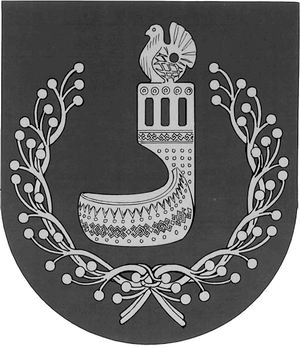 МАРИЙ ЭЛ РЕСПУБЛИКЫНОРШАНКЕМУНИЦИПАЛЬНЫЙ РАЙОНЫНАДМИНИСТРАЦИЙЖЕПУНЧАЛАДМИНИСТРАЦИЯОРШАНСКОГОМУНИЦИПАЛЬНОГО РАЙОНА
РЕСПУБЛИКИ МАРИЙ ЭЛПОСТАНОВЛЕНИЕПриложениек постановлению администрации Оршанского муниципального районаот 23 декабря 2013 г. № 721 (в редакции постановления администрации Оршанского муниципального района Республики Марий Элот 13 октября 2022 г. № 613) Наименование должностиРазмер должностного оклада (рублей)Ежемесячное денежное поощрение (должностного оклада)Главный специалист5 355,001,8Ведущий специалист4 868,001,8Специалист 1 категории4 383,001,6